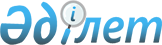 Об утверждении государственного образовательного заказа на дошкольное воспитание и обучение, размера подушевого финансирования и родительской платы по Бурлинскому району на 2016 год
					
			Утративший силу
			
			
		
					Постановление акимата Бурлинского района Западно-Казахстанской области от 31 марта 2016 года № 171. Зарегистрировано Департаментом юстиции Западно-Казахстанской области 22 апреля 2016 года № 4341. Утратило силу постановлением акимата Бурлинского района Западно-Казахстанской области от 26 января 2017 года № 41      Сноска. Утратило силу постановлением акимата Бурлинского района Западно-Казахстанской области от 26.01.2017 № 41 (вводится в действие по истечении десяти календарных дней после дня первого официального опубликования).

      Руководствуясь Законами Республики Казахстан от 23 января 2001 года "О местном государственном управлении и самоуправлении в Республике Казахстан", от 27 июля 2007 года "Об образовании" акимат района ПОСТАНОВЛЯЕТ:

      1. Утвердить государственный образовательный заказ на дошкольное воспитание и обучение, размер подушевого финансирования и родительской платы по Бурлинскому району на 2016 год согласно приложению.

      2. Признать утратившим силу постановление акимата Бурлинского района от 20 февраля 2015 года №106 "Об утверждении государственного образовательного заказа на дошкольное воспитание и обучение, размера подушевого финансирования и родительской платы на 2015 год" (зарегистрированное в Реестре государственной регистрации нормативных правовых актов № 3839, опубликованное 19 марта 2015 года в газете "Бөрлі жаршысы-Бурлинские вести").

      3. Руководителю отдела государственно-правовой работы аппарата акима района (А.Дарисов) обеспечить государственную регистрацию данного постановления в органах юстиции, его официальное опубликование в информационно-правовой системе "Әділет" и в средствах массовой информации.

      4. Контроль за исполнением настоящего постановления возложить на заместителя акима района А. Сафималиева.

      5. Настоящее постановление вводится в действие по истечении десяти календарных дней после дня первого официального опубликования.

 Государственный образовательный заказ на дошкольное воспитание и обучение,
размер подушевого финансирования и родительской платы
по Бурлинскому району на 2016 год      Сноска. Приложение - в редакции постановления акимата Бурлинского района Западно-Казахстанской области от 08.09.2016 № 598 (вводится в действие по истечении десяти календарных дней после дня первого официального опубликования).


					© 2012. РГП на ПХВ «Институт законодательства и правовой информации Республики Казахстан» Министерства юстиции Республики Казахстан
				
      Аким района

М.Тусупкалиев
Приложение
к постановлению
акимата Бурлинского района
от 31 марта 2016 года № 171Административно- территориальное расположение организаций дошкольного воспитания и обучения

Административно- территориальное расположение организаций дошкольного воспитания и обучения

Организаций дошкольного воспитания и обучения

Количество воспитанников организаций дошкольного воспитания и обучения

Государственный образовательный заказ на 1 воспитанника в месяц (тенге)

Размер подушевого финансирования в дошкольных организациях в месяц (тенге)

Размер родительской платы в дошкольных организациях в месяц (тенге)

Детский сад (местный бюджет)

Детский сад (местный бюджет)

Детский сад (местный бюджет)

Детский сад (местный бюджет)

Детский сад (местный бюджет)

Детский сад (местный бюджет)

Детский сад (местный бюджет)

город Аксай

Государственное коммунальное казенное предприятие "Детская дошкольная организация №1 города Аксая отдела образования акимата Бурлинского района Западно-Казахстанской области"

Государственное коммунальное казенное предприятие "Детская дошкольная организация №1 города Аксая отдела образования акимата Бурлинского района Западно-Казахстанской области"

150

24016

24016

7500

город Аксай

Государственное коммунальное казенное предприятие "Детская дошкольная организация №2 города Аксая отдела образования акимата Бурлинского района Западно-Казахстанской области"

Государственное коммунальное казенное предприятие "Детская дошкольная организация №2 города Аксая отдела образования акимата Бурлинского района Западно-Казахстанской области"

280

18922

18922

7500

город Аксай

Государственное коммунальное казенное предприятие "Детская дошкольная организация № 3 города Аксая отдела образования акимата Бурлинского района Западно-Казахстанской области"

Государственное коммунальное казенное предприятие "Детская дошкольная организация № 3 города Аксая отдела образования акимата Бурлинского района Западно-Казахстанской области"

280

20688

20688

7500

город Аксай

Государственное коммунальное казенное предприятие "Детская дошкольная организация №4 города Аксая отдела образования акимата Бурлинского района Западно-Казахстанской области"

Государственное коммунальное казенное предприятие "Детская дошкольная организация №4 города Аксая отдела образования акимата Бурлинского района Западно-Казахстанской области"

268

20164

20164

7500

город Аксай

Государственное коммунальное казенное предприятие "Детская дошкольная организация №5 города Аксая отдела образования акимата Бурлинского района Западно-Казахстанской области"

Государственное коммунальное казенное предприятие "Детская дошкольная организация №5 города Аксая отдела образования акимата Бурлинского района Западно-Казахстанской области"

277

23399

23399

7500

город Аксай

Государственное коммунальное казенное предприятие "Детская дошкольная организация №6 города Аксая отдела образования акимата Бурлинского района Западно-Казахстанской области"

Государственное коммунальное казенное предприятие "Детская дошкольная организация №6 города Аксая отдела образования акимата Бурлинского района Западно-Казахстанской области"

285

18537

18537

7500

город Аксай

Государственное коммунальное казенное предприятие "Детская дошкольная организация №7 города Аксая отдела образования акимата Бурлинского района Западно-Казахстанской области"

Государственное коммунальное казенное предприятие "Детская дошкольная организация №7 города Аксая отдела образования акимата Бурлинского района Западно-Казахстанской области"

285

18536

18536

7500

село Бурлин

Государственное коммунальное казенное предприятие "Детская дошкольная организация села Бурлин отдела образования акимата Бурлинского района Западно-Казахстанской области"

Государственное коммунальное казенное предприятие "Детская дошкольная организация села Бурлин отдела образования акимата Бурлинского района Западно-Казахстанской области"

50

43640

43640

4000

село Жарсуат

Государственное коммунальное казенное предприятие "Детская дошкольная организация "Арай" села Жарсуат Бурлинского района Западно-Казахстанской области"

Государственное коммунальное казенное предприятие "Детская дошкольная организация "Арай" села Жарсуат Бурлинского района Западно-Казахстанской области"

50

39860

39860

4000

село Александровка

Коммунальное государственное учреждение "Александровский комплекс школа -детский сад" отдела образования Бурлинского района Западно-Казахстанской области

Коммунальное государственное учреждение "Александровский комплекс школа -детский сад" отдела образования Бурлинского района Западно-Казахстанской области

19

19359

19359

1000

село Бумаколь

Коммунальное государственное учреждение "Бумакольский комплекс школа – детский сад" отдела образования Бурлинского района Западно-Казахстанской области

Коммунальное государственное учреждение "Бумакольский комплекс школа – детский сад" отдела образования Бурлинского района Западно-Казахстанской области

25

19359

19359

1000

село Приуральное

Коммунальное государственное учреждение "Приуральный комплекс школа – детский сад" отдела образования Бурлинского района Западно-Казахстанской области

Коммунальное государственное учреждение "Приуральный комплекс школа – детский сад" отдела образования Бурлинского района Западно-Казахстанской области

40

19359

19359

1000

город Аксай

Коммунальное государственное учреждение "Комплекс школа-детский сад №1 города Аксая отдела образования Бурлинского района Западно-Казахстанской области"

Коммунальное государственное учреждение "Комплекс школа-детский сад №1 города Аксая отдела образования Бурлинского района Западно-Казахстанской области"

70

19562

19562

7500

село Акбулак

Коммунальное государственное учреждение "Акбулакский комплекс школа-детский сад отдела образования Бурлинского района Западно-Казахстанской области"

Коммунальное государственное учреждение "Акбулакский комплекс школа-детский сад отдела образования Бурлинского района Западно-Казахстанской области"

25

19359

19359

1000

село Березовка

Коммунальное государственное учреждение "Березовский комплекс школа-детский сад отдела образования Бурлинского района Западно-Казахстанской области"

Коммунальное государственное учреждение "Березовский комплекс школа-детский сад отдела образования Бурлинского района Западно-Казахстанской области"

40

19359

19359

1000

село Кентубек

Коммунальное государственное учреждение "Григорьевский комплекс школа-детский сад отдела образования Бурлинского района Западно-Казахстанской области"

Коммунальное государственное учреждение "Григорьевский комплекс школа-детский сад отдела образования Бурлинского района Западно-Казахстанской области"

25

19359

19359

1000

село Кирово

Коммунальное государственное учреждение "Кировский комплекс школа-детский сад отдела образования Бурлинского района Западно-Казахстанской области"

Коммунальное государственное учреждение "Кировский комплекс школа-детский сад отдела образования Бурлинского района Западно-Казахстанской области"

25

19359

19359

1000

село Пугачево

Коммунальное государственное учреждение "Пугачевский комплекс школа-детский сад" отдела образования Бурлинского района Западно-Казахстанской области

Коммунальное государственное учреждение "Пугачевский комплекс школа-детский сад" отдела образования Бурлинского района Западно-Казахстанской области

50

19359

19359

1000

село Аксу

Коммунальное государственное учреждение "Аксуский комплекс школа-детский сад отдела образования Бурлинского района Западно-Казахстанской области"

Коммунальное государственное учреждение "Аксуский комплекс школа-детский сад отдела образования Бурлинского района Западно-Казахстанской области"

21

19359

19359

1000

село Канай

Коммунальное государственное учреждение "Канайский комплекс школа- детский сад отдела образования Бурлинского района Западно-Казахстанской области"

Коммунальное государственное учреждение "Канайский комплекс школа- детский сад отдела образования Бурлинского района Западно-Казахстанской области"

21

19359

19359

1000

село Успеновка

Коммунальное государственное учреждение "Успеновский комплекс школа-детский сад" отдела образования Бурлинского района Западно-Казахстанской области

Коммунальное государственное учреждение "Успеновский комплекс школа-детский сад" отдела образования Бурлинского района Западно-Казахстанской области

20

19359

19359

1000

село Тихоновка

Коммунальное государственное учреждение "Тихоновский комплекс школа- детский сад отдела образования Бурлинского района Западно-Казахстанской области"

Коммунальное государственное учреждение "Тихоновский комплекс школа- детский сад отдела образования Бурлинского района Западно-Казахстанской области"

15

19359

19359

1000

село Облавка

Коммунальное государственное учреждение "Облавский комплекс школа- сад отдела образования Бурлинского района Западно-Казахстанской области"

Коммунальное государственное учреждение "Облавский комплекс школа- сад отдела образования Бурлинского района Западно-Казахстанской области"

10

19359

19359

1000

село Жанаталап

 

Коммунальное государственное учреждение "Карасуский комплекс школа-детский сад" отдела образования Бурлинского района Западно-Казахстанской области"

Коммунальное государственное учреждение "Карасуский комплекс школа-детский сад" отдела образования Бурлинского района Западно-Казахстанской области"

17

19359

19359

1000

село Карашыганак

Коммунальное государственное учреждение "Карачаганакский комплекс школа – детский сад" отдела образования Бурлинского района Западно-Казахстанской области"

Коммунальное государственное учреждение "Карачаганакский комплекс школа – детский сад" отдела образования Бурлинского района Западно-Казахстанской области"

6

19359

19359

1000

село Кызылтал

Государственное коммунальное казенное предприятие "Детская дошкольная организация села Кызылтал отдела образования акимата Бурлинского района Западно-Казахстанской области"

Государственное коммунальное казенное предприятие "Детская дошкольная организация села Кызылтал отдела образования акимата Бурлинского района Западно-Казахстанской области"

320

2734

2734

4000

Мини центр с полным днем пребывания самостоятельный (местный бюджет)

Мини центр с полным днем пребывания самостоятельный (местный бюджет)

Мини центр с полным днем пребывания самостоятельный (местный бюджет)

Мини центр с полным днем пребывания самостоятельный (местный бюджет)

Мини центр с полным днем пребывания самостоятельный (местный бюджет)

Мини центр с полным днем пребывания самостоятельный (местный бюджет)

Мини центр с полным днем пребывания самостоятельный (местный бюджет)

город Аксай

Индивидуальный предприниматель "Усманова К.К."

Индивидуальный предприниматель "Усманова К.К."

25

1260

1260

-

Детский сад (республиканский бюджет)

Детский сад (республиканский бюджет)

Детский сад (республиканский бюджет)

Детский сад (республиканский бюджет)

Детский сад (республиканский бюджет)

Детский сад (республиканский бюджет)

Детский сад (республиканский бюджет)

село Кызылтал

Государственное коммунальное казенное предприятие "Детская дошкольная организация села Кызылтал отдела образования акимата Бурлинского района Западно-Казахстанской области"

Государственное коммунальное казенное предприятие "Детская дошкольная организация села Кызылтал отдела образования акимата Бурлинского района Западно-Казахстанской области"

320

16318

16318

4000

Мини центр с полным днем пребывания самостоятельный (республиканский бюджет)

Мини центр с полным днем пребывания самостоятельный (республиканский бюджет)

Мини центр с полным днем пребывания самостоятельный (республиканский бюджет)

Мини центр с полным днем пребывания самостоятельный (республиканский бюджет)

Мини центр с полным днем пребывания самостоятельный (республиканский бюджет)

Мини центр с полным днем пребывания самостоятельный (республиканский бюджет)

Мини центр с полным днем пребывания самостоятельный (республиканский бюджет)

город Аксай

Индивидуальный предприниматель "Усманова К.К."

Индивидуальный предприниматель "Усманова К.К."

25

16318

16318

-

